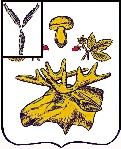 АДМИНИСТРАЦИЯБазарно-Карабулакского муниципального районаСаратовской областиПостановление От 13.03.2024	 	№ 268р.п. Базарный КарабулакОб определении видов обязательных работ и объектов для отбывания обязательных работ, мест для отбываниянаказаний в виде исправительных работ на территории Базарно-Карабулакского муниципального района Саратовской областиВ целях обеспечения надлежащего исполнения наказаний в виде обязательных и исправительных работ осужденными, в соответствии со ст. 49, 50 Уголовного кодекса Российской Федерации, ст. 25, 39 Уголовно-исправительного кодекса Российской Федерации, руководствуясь Уставом Базарно-Карабулакского муниципального района администрация Базарно-Карабулакского муниципального района ПОСТАНОВЛЯЕТ:            1.Утвердить Перечень видов обязательных работ и объектов, на которых они отбываются на территории Базарно-Карабулакского муниципального района Саратовской области, согласно приложению № 1  к настоящему постановлению.            2. Утвердить Перечень мест,  в которых осужденные, не имеющие основного места работы, отбывают исправительные работы на территории Базарно-Карабулакского муниципального района Саратовской области, согласно приложению № 2  к настоящему постановлению.3. Настоящее постановление разместить на официальном сайте администрации Базарно-Карабулакского муниципального района в информационно-телекоммуникационной сети «Интернет».	4. Настоящее постановление вступает в силу со дня подписания.5. Контроль за исполнением настоящего постановления возложить на заместителя главы администрации Базарно-Карабулакского муниципального района Будеева И.А.Глава муниципального района                                                                        Н.В. ТрошинаСОГЛАСОВАНО: Начальник Базарно-Карабулакского МФФКУ УИИ УФСИН Россиипо Саратовской областиПодполковник внутренней службы                                                                    П.Н.Куликов                                                  Приложение № 1 к постановлениюадминистрации Базарно-Карабулакского  муниципального района Саратовской области от «___» __________ 2024 года № _________Перечень видов обязательных работ и объектов, на которых они отбываются на территории Базарно-Карабулакского муниципального района Саратовской областиЗаведующий сектором делопроизводства и кадровой работы                                                             С.Е. ПавловаПриложение № 2 к постановлениюадминистрации Базарно-Карабулакского  муниципального района Саратовской области от «___» __________ 2024 года  № _________Перечень мест,  в которых осужденные, не имеющие основного места работы, отбывают исправительные работы на территории Базарно-Карабулакского муниципального района Саратовской областиЗаведующий сектором делопроизводстваи кадровой работы                                                                                               С.Е. Павлова№ п/пНаименование организацииВиды работФ.И.О. руководителяАдрес организации, номер телефонаМКУ «Учреждение по хозяйственному обслуживанию Базарно-Карабулакского МО»Благоустройство поселкаПлясунов Сергей ВикторовичСаратовская область, р.п. Базарный-Карабулак, ул. Ленина,  д. 129 «а» т. 8(845-91) 7-13-83Администрация Свободинского МОБлагоустройство поселкаБенькович Евгений СергеевичСаратовская область, Базарно-Карабулакский район, п. Свободный,                   ул. Советская, д. 109, т. 8(845-91) 65-2-84Администрация Алексеевского МОБлагоустройство поселкаКушнарев Андрей СергеевичСаратовская область, Базарно-Карабулакский район, с. Алексеевка, пл. Советская,   дом 16т. 8(845-91) 66-5-42Администрация Большечечуйского МОБлагоустройство поселкаГоршков Дмитрий ВикторовичСаратовская область, Базарно-Карабулакский район, с. Большая Чечуйка,т. 8(845-91) 62-5-40Администрация Шняевского МОБлагоустройство поселкаЮртаев  Юрий НиколаевичСаратовская область, Базарно-Карабулакский район,  с. Шняво,  ул. Победы,  дом 14                                    т. 8(845-91) 62-4-18Администрация Максимовского МОБлагоустройство поселкаБрагина Татьяна ПетровнаСаратовская область, Базарно-Карабулакский район, с. Максимовка,  ул. Кооперативная дом 145 «А»,                                           т. 8(845-91) 64-9-47Администрация Старожуковского МОБлагоустройство поселкаБобков Максим АлексеевичСаратовская область, Базарно-Карабулакский район, с. Старая Жуковка,  пл. Революции,   дом 36т. 8(845-91) 64-5-44Администрация Старобурасского МОБлагоустройство поселкаКудашева Равиля АбдряшитовнаСаратовская область, Базарно-Карабулакский район, с. Старые Бурасы ул. Советская, дом 6 «А»                                       т. 8(845-91)  61-3-95Администрация Липовского МОБлагоустройство поселкаСтепанов Александр СтепановичСаратовская область, Базарно-Карабулакский район, с. Липовка,  ул. Волна Революции,  д. 45,   т. 8(845-91) 69-0-92Администрация Яковлевского МОБлагоустройство поселкаТугушев Ринат ГаясовичСаратовская область, Базарно-Карабулакский район, с. Яковлевка,  пер. Почтовый,  д. 1 «а», т. 8(845-91) 63-5-17№.п/пНаименование организацииФ.И.О.руководителяАдрес организации, номер телефона1.АО «Тракт»Джалавян Владимир РафаеловичЮридический адрес: Саратовская область, р.п. Базарный Карабулакул. Некрасова 28,  т.8(845-91) 7-27-752.АО  «Коммунальные системы Карабулака»Панкратов Сергей ПетровичЮридический адрес: Саратовская область, р.п. Базарный Карабулак, ул. Ленина, дом 131,  т. 8(845-91) 7-26-753.ЗАО «Легпромресурс»Нетесанова Лариса МихайловнаЮридический адрес: Саратовская область, р.п. Базарный Карабулак ул. Ленина д.2, т.8-92762176834.ИП «Мальков Александр Владимирович»Мальков Александр ВладимировичЮридический адрес: Саратовская область, р.п. Базарный Карабулакул. Ленина д. 421,   т. 8-937 -249-46-825.ИП «Борисов Юрий Александрович»Борисов Юрий АлександровичЮридический адрес: Саратовская область, р.п. Базарный Карабулакул. Коммунистическая д. 32, т. 8-927-279-23-166.СПК СХА «Алексеевская»Павлов Сергей ВладимировичСаратовская область, Базарно-Карабулакский район, с. Алексеевка, пл. Советская, дом 16, т. 8(845-91) 66-0-867.СПК СХА «Старожуковская»Зотов Виктор ВасильевичСаратовская область, Базарно-Карабулакский район с. Старая Жуковка, пл. Револющии д.1,              т. 8(845-91) 64-5-318.ООО «Ивановское»Бобков Виталий ПавловичСаратовская область, Базарно-Карабулакский район с. Ивановка, пл. Победы, д.20,                                    т. 8(845-91) 65-9-099.ООО «Колосок»Акчурин Рустям АбдулкаюмовичСаратовская область, Базарно-Карабулакский район, с. Репьевка, ул. Новая д.31,                                         т.  8(845-91) 63-1-4810.ООО  «Гусихинское»Дементьев Александр ВладимировичСаратовская область, Базарно-Карабулакский район, с. Большая Гусиха, ул. Ленина, д.45,т.  8(845-91) 62-6-3411.СПК СХА «Искра»Федоров Николай АлексеевичСаратовская область, Базарно-Карабулакский район, с. Первая Ханеневка, ул. Ленина, д.1                      т.63-6-6612.ООО «Роща»Тугушев Наиль РушановичСаратовская область, Базарно-Карабулакский район, с.Большая Чечуйка, ул. Молодежная д.41,  т.  8(845-94) 62-5-4113.ООО «Деметра»Бесшапошников Алексей АлександровичСаратовская область, Базарно-Карабулакский район, с. Тепляковка, ул. Ленина д.44 Ат.  8(845-91) 63-8-0914.ООО «Снежное»Кулишов Юрий ОлеговичСаратовская область, Базарно-Карабулакский район с. Хватовка, ул. Ленина, д.58                                     т.  8(845-91) 66-2-3115.СПК СХА «Вязовская»Акчурин Гаез ХарисовичСаратовская область, Базарно-Карабулакский район с.Вязовка, ул. Советская, д.70,                                  т. 8(845-91)  64-1-4916.ИП Пахалко Д.Е.»Пахалко Дмитрий ЕвгеньевичЮридический адрес: Саратовская область, р.п. Базарный Карабулак, ул.  Ленина, дом 110, кв. 7, тел.  8-960-356-073717.СПК СХА «Дружба»Букин Анатолий ДмитриевичЮридический адрес: Саратовская область, Базарно-Карабулакский район с. Казанла, ул.Советская, д.34, т. 8(845-91) 60-1-2118.ООО «Долина»Акчурин Рушан АбдряшитовичСаратовская область, Базарно-Карабулакский район с. Яковлевка, пер. Почтовый, д.1,                                   т.  8(845-91) 63-2-25, 63-2-4219.СПК СХА «Нееловская»Веденеев Александр Владимирович Юридический адрес: Саратовская область, Базарно-Карабулакский район, п.Свободный, ул. Ленина, д.1, т. 8(845-91) 65-3-9920.ИП Глава КФХ «Кокорев В.Е.»Кокорев Вячеслав ЕвгеньевичБазарно-Карабулакский район с. Алексеевка, ул. Горная, д. 23/2т. 8-9061501971;  т. 66-7-1921.ИП Глава КФХ «Моисеев А.В.»Моисеев Анатолий ВикторовичЮридический адрес: Саратовская область, Базарно-Карабулакский район, с. Ивановка, ул. Ленина, д. 80, т. 8-9053218589;  т.65-6-4722.ООО «Сандугач»Тугушев Муся ХарисовичЮридический адрес: Саратовская область, Базарно-Карабулакский район, с. Хватовка,  ул. Школьная, дом 23 «а»тел. 8(845-91) 66-3-1023.ИП глава КФХ «Луконин А.И.»Луконин Александр ИвановичЮридический адрес: Саратовская область, Базарно-Карабулакский район, с. Ключи, ул. Кооперативная, д. 30/1, т. 8-927137015024.ООО «Базарно-Карабулакский консервный завод»Чугунов Валерий КонстантиновичЮридический адрес: Саратовская область, р.п. Базарный Карабулак, ул. Новая, д.29,                                         т. 8(845-91) 7-23-9725.ООО «Рюрик»Романов Роман ЮрьевичЮридический адрес: Саратовская область, р.п. Базарный Карабулак, ул. Красная, д.97,т.  8-927277729726.ООО «Феникс»Кудашев Ростям ИсхаковичЮридический адрес: Саратовская область, Базарно-Карабулакский район  с. Старые Бурасы, ул. Кирова, д. 13т. 8 (845 91) 61-3-5027.ИП глава КФХ «Федорова Т.И.»Федорова Татьяна ИвановнаЮридический адрес: Саратовская область, Базарно-Карабулакский район Саратовской области, с. Казанла, ул. Молодежная, д. 5,т. 8-927147784528.ИП глава КФХ «Мишуткин В.В.»Мишуткин Виталий ВладимировичЮридический адрес: Саратовская область, Базарно-Карабулакский район, с. Казанла, ул. Коммунистическая, дом 33,  тел. 8-927620573729.ИП «Навасардян А.С.»Навасардян Армен СейрановичЮридический адрес: Саратовская область, р.п. Базарный-Карабулак, переулок Будущности, дом 17, тел. 8-937806717030.ИП глава КФХ «Макаров Д.В.»Макаров Дмитрий ВалерьевичЮридический адрес: Саратовская область, р.п. Базарный-Карабулак, ул. Зелёная, дом 26, тел. 8-927128158131.ИП «Тугушев Г.А.»Тугушев Гаяз АбдряшитовичЮридический адрес: Базарно-Карабулакский район, с. Яковлевка, ул. Новая, д. 12,т. 8927147126332.МКУ «Учреждение по хозяйственному обслуживанию Базарно-Карабулакского МО»Плясунов Сергей ВикторовичЮридический адрес: Саратовская область, р.п. Базарный-Карабулак, ул. Ленина д. 129 «а»,т.  8(845-91) 7-13-8333.ИП глава КФХ «Батраев Р. А.»Батраев Рафаель АбдряшитовичЮридический адрес: Саратовская Область, Базарно-Карабулакский район, с. Ивановка, ул. Советская, дом 56,  тел. 8(845-91) 65-5-9934.ООО «Лесма»Воеводина Марина АлександровнаЮридический адрес: г. Саратов, проспект Им 50 Лет Октября, д. 107А;Адрес производства:Базарно-Карабулакский район, с. Вязовка, ул. Октябрьская, д. 71, т. 8903328077035.ООО «Гормолзавод Вольский»Дегтярёв Роман ВладимировичЮридический адрес: Саратовская область, г. Вольск, ул. Петровская, дом 2 «б»36.ООО «Король Диванов»Башилов Юрий БорисовичЮридический адрес: Саратовская область, с. Клещёвка, ул. Вольская, здание 1/12 строение 137.ИП глава КФХ «Клопов А.В.»Клопов Александр ВасильевичЮридический адрес: Саратовская область, Базарно-Карабулакский район, с. Максимовка, ул. Центральная, дом 4/1, тел. 8-908-547-84-4038.ИП глава КФХ «Веденеев А.В.»Веденеев Александр Владимирович Юридический адрес: Саратовская область, Базарно-Карабулакский район, п.Свободный, ул. Ленина, д.1,    т. 8(845-91) 65-3-9939.ИП глава КФХ  «Мазяркина И.В.»Мазяркина Ирина ВикторовнаЮридический адрес: Саратовская область, Базарно-Карабулакский район, с. Сухой-Карабулак, ул. Советская  8,  тел. 8(845-91) 64-7-1740.ИП глава КФХ «Заметалин А.В.»Заметалин Андрей ВладимировичСаратовская область, Базарно-Карабулакский район,  с. Старая Жуковка, ул. Новая,       дом 6, тел. 8-960-352-95-64